CHAPTER 69COUNTY JAILS AND JAILERSSUBCHAPTER 1OFFICIALS AND PERSONNEL§901.  Custody of jail and prisoners; jailer(REPEALED)SECTION HISTORYPL 1977, c. 431, §18 (AMD). PL 1977, c. 650, §8 (AMD). PL 1981, c. 394, §9 (RPR). PL 1983, c. 459, §5 (RP). §902.  Jailer's duties when office of sheriff vacant(REPEALED)SECTION HISTORYPL 1975, c. 771, §384 (AMD). PL 1983, c. 459, §5 (RP). §903.  Offices of jailer and sheriff vacant; appointment by county commissioners(REPEALED)SECTION HISTORYPL 1983, c. 459, §5 (RP). §904.  Jailer to live in jail(REPEALED)SECTION HISTORYPL 1977, c. 67, §10 (RP). §905.  Jailer to return list of prisoners at each criminal session of court(REPEALED)SECTION HISTORYPL 1983, c. 459, §5 (RP). §906.  Official papers filed and kept with calendar and delivered to successor(REPEALED)SECTION HISTORYPL 1983, c. 459, §5 (RP). §907.  Sheriff answerable for delivery of prisoners to successors(REPEALED)SECTION HISTORYPL 1983, c. 459, §5 (RP). §908.  Liability of sheriff for escape(REPEALED)SECTION HISTORYPL 1983, c. 459, §5 (RP). §909.  Escape through insufficiency of jail; sum paid; reimbursed(REPEALED)SECTION HISTORYPL 1983, c. 459, §5 (RP). §910.  Appointment of agent to defend county; execution(REPEALED)SECTION HISTORYPL 1983, c. 459, §5 (RP). §911.  Liability of keeper and sheriff for escape(REPEALED)SECTION HISTORYPL 1983, c. 459, §5 (RP). §912.  Administration of medication(REPEALED)SECTION HISTORYPL 1975, c. 674 (NEW). PL 1983, c. 459, §5 (RP). SUBCHAPTER 2PRISONERS AND THEIR CONDUCT§951.  Pay for labor of prisoners before sentence(REPEALED)SECTION HISTORYPL 1983, c. 459, §5 (RP). §952.  Deductions from sentence(REPEALED)SECTION HISTORYPL 1973, c. 688 (AMD). PL 1975, c. 187 (AMD). PL 1977, c. 671, §38 (RP). §952-A.  Positions of trust for certain prisoners(REPEALED)SECTION HISTORYPL 1973, c. 380 (NEW). PL 1983, c. 144 (AMD). PL 1983, c. 459, §5 (RP). PL 1987, c. 402, §A175 (RP). §953.  Treatment of prisoners for debt and minors(REPEALED)SECTION HISTORYPL 1983, c. 459, §5 (RP). §954.  Violations or furnishing liquor to prisoners(REPEALED)SECTION HISTORYPL 1983, c. 459, §5 (RP). §955.  Federal prisoners(REPEALED)SECTION HISTORYPL 1983, c. 459, §5 (RP). §956.  Prisoners to attend funerals(REPEALED)SECTION HISTORYPL 1983, c. 459, §5 (RP). §957.  Disposal of body of person dying in jail(REPEALED)SECTION HISTORYPL 1983, c. 459, §5 (RP). §958.  Record of persons committed(REPEALED)SECTION HISTORYPL 1983, c. 459, §5 (RP). §959.  Assistance to discharged prisoners(REPEALED)SECTION HISTORYPL 1983, c. 459, §5 (RP). SUBCHAPTER 3PRISON LABOR§1001.  Employment of prisoners generally(REPEALED)SECTION HISTORYPL 1979, c. 127, §187 (AMD). PL 1983, c. 459, §5 (RP). §1002.  Stonebreaking(REPEALED)SECTION HISTORYPL 1977, c. 457, §7 (RP). §1003.  Highway maintenance and repair(REPEALED)SECTION HISTORYPL 1977, c. 457, §7 (RP). §1003-A.  Charitable organizations(REPEALED)SECTION HISTORYPL 1965, c. 375, §2 (NEW). PL 1983, c. 459, §5 (RP). §1004.  Application for labor(REPEALED)SECTION HISTORYPL 1977, c. 457, §8 (RP). §1005.  Voters' request for labor(REPEALED)SECTION HISTORYPL 1979, c. 127, §188 (RP). §1006.  Contracts subject to cancellation or suspension(REPEALED)SECTION HISTORYPL 1979, c. 127, §189 (AMD). PL 1983, c. 459, §5 (RP). §1007.  Employment of county jail prisoners(REPEALED)SECTION HISTORYPL 1967, c. 150 (NEW). PL 1967, c. 544, §§89,90 (AMD). PL 1969, c. 136 (AMD). PL 1975, c. 293, §4 (AMD). PL 1975, c. 701, §18 (AMD). PL 1975, c. 740, §133 (AMD). PL 1977, c. 372, §1 (AMD). PL 1977, c. 455, §§5,6 (AMD). PL 1977, c. 564, §§128A,128B (AMD). PL 1979, c. 18, §1 (AMD). PL 1983, c. 459, §5 (RP). §1008.  Furloughs(REPEALED)SECTION HISTORYPL 1975, c. 191, §2 (NEW). PL 1975, c. 740, §134 (AMD). PL 1983, c. 62 (AMD). PL 1983, c. 459, §5 (RP). PL 1987, c. 402, §A175 (RP). §1009.  Prisoner participation in municipal public works projects(REPEALED)SECTION HISTORYPL 1977, c. 372, §2 (NEW). PL 1979, c. 18, §§2,3 (AMD). PL 1983, c. 459, §5 (RP). SUBCHAPTER 4MISCELLANEOUS PROVISIONS§1041.  Examination of jails(REPEALED)SECTION HISTORYPL 1983, c. 459, §5 (RP). §1042.  Jails to be clean and healthful(REPEALED)SECTION HISTORYPL 1983, c. 459, §5 (RP). §1043.  Bible, books and instruction for prisoners(REPEALED)SECTION HISTORYPL 1983, c. 459, §5 (RP). §1044.  Supplies for jails; accounts audited(REPEALED)SECTION HISTORYPL 1983, c. 459, §5 (RP). §1045.  Cumberland commissioners annually advertise for supplies(REPEALED)SECTION HISTORYPL 1983, c. 459, §5 (RP). §1046.  Transfer of prisoners when jail unfit or insecure(REPEALED)SECTION HISTORYPL 1975, c. 453, §1 (AMD). PL 1979, c. 215 (AMD). PL 1983, c. 459, §5 (RP). §1047.  Fines applied to building and repair of jail(REPEALED)SECTION HISTORYPL 1983, c. 459, §5 (RP). §1048.  Additional accommodations(REPEALED)SECTION HISTORYPL 1983, c. 459, §5 (RP). The State of Maine claims a copyright in its codified statutes. If you intend to republish this material, we require that you include the following disclaimer in your publication:All copyrights and other rights to statutory text are reserved by the State of Maine. The text included in this publication reflects changes made through the First Regular and First Special Session of the 131st Maine Legislature and is current through November 1. 2023
                    . The text is subject to change without notice. It is a version that has not been officially certified by the Secretary of State. Refer to the Maine Revised Statutes Annotated and supplements for certified text.
                The Office of the Revisor of Statutes also requests that you send us one copy of any statutory publication you may produce. Our goal is not to restrict publishing activity, but to keep track of who is publishing what, to identify any needless duplication and to preserve the State's copyright rights.PLEASE NOTE: The Revisor's Office cannot perform research for or provide legal advice or interpretation of Maine law to the public. If you need legal assistance, please contact a qualified attorney.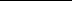 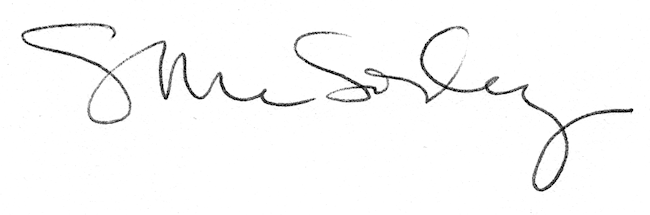 